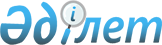 Об определении условий предоставления бюджетного кредита акционерному обществу "Банк Развития Казахстана" и внесении дополнения в постановление Правительства Республики Казахстан от 5 февраля 2005 года N 110Постановление Правительства Республики Казахстан от 3 августа 2006 года N 733



      Правительство Республики Казахстан 

ПОСТАНОВЛЯЕТ:





      1. Предоставить акционерному обществу "Банк Развития Казахстана" (далее - заемщик) в соответствии с 
 Законом 
 Республики Казахстан от 22 ноября 2005 года "О республиканском бюджете на 2006 год" по бюджетной программе 010 "Организация лизинга техники и оборудования для выращивания хлопчатника, развития текстильной и швейной промышленности в рамках пилотного кластера "Текстильная промышленность" через АО "Банк Развития Казахстана" (далее - Программа) бюджетный кредит в сумме 5080000000 (пять миллиардов восемьдесят миллионов) тенге (далее - кредит).




      2. Определить следующие условия предоставления кредита заемщику:



      1) кредит предоставляется заемщику на условиях срочности, платности и возвратности сроком на 15 (пятнадцать) лет по ставке вознаграждения, равной 0,4 (ноль целых четыре десятых) процента годовых;



      2) целью предоставления кредита является расширение инвестиционных возможностей заемщика за счет пополнения его кредитных ресурсов для снижения стоимости фондирования финансового лизинга при выращивании хлопчатника и развития текстильной и швейной промышленности. При этом, фондирование лизинга сельскохозяйственной техники производится в полном объеме за счет средств кредита, фондирование лизинга оборудования для развития текстильной и швейной промышленности производится в порядке, установленном заемщиком для снижения ставки кредитования инвестиционных проектов;



      3) сторонами кредитного договора являются Министерство финансов Республики Казахстан (далее - кредитор), Министерство индустрии и торговли Республики Казахстан (далее - администратор) и заемщик;



      4) погашение основного долга по кредиту осуществляется заемщиком единовременно в конце срока, указанного в подпункте 1) настоящего пункта;



      5) выплата начисленного вознаграждения по кредиту осуществляется с полугодовой периодичностью. Первая выплата начисленного вознаграждения производится по истечении 6 (шести) месяцев с даты освоения кредита;



      6) выделение из республиканского бюджета кредита осуществляется кредитором на основании заявки администратора путем единовременного перечисления суммы кредита со счета администратора на корреспондентский счет заемщика;



      7) кредит считается освоенным с момента снятия средств со счета администратора;



      8) кредит используется исключительно для предоставления акционерному обществу "БРК-Лизинг" средств в форме займа в целях финансирования его лизинговой деятельности.




      3. Кредитору в установленном законодательством порядке обеспечить заключение кредитного договора, указанного в подпункте 3) пункта 2 настоящего постановления.




      4. Контроль за освоением, целевым использованием, своевременным и полным погашением кредита в республиканский бюджет осуществляется кредитором и администратором.




      5. 


(утратил силу


 


постановлением Правительства РК от 20 марта 2007 года N 


 225 


 (порядок введения в действие см. 


 п. 3 


).






      6. Настоящее постановление вводится в действие со дня подписания.

      

Премьер-Министр




      Республики Казахстан


					© 2012. РГП на ПХВ «Институт законодательства и правовой информации Республики Казахстан» Министерства юстиции Республики Казахстан
				